ПРОЕКТ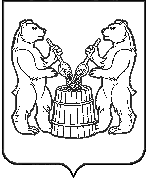 АДМИНИСТРАЦИЯ  УСТЬЯНСКОГО МУНИЦИПАЛЬНОГО ОКРУГА АРХАНГЕЛЬСКОЙ  ОБЛАСТИПОСТАНОВЛЕНИЕот 05 июля 2023 г. № 1434р.п. ОктябрьскийО внесении изменений в план развития регулярных перевозок в Устьянском муниципальном округе	В соответствии с требованиями Федерального закона от 13 июля 2015 года № 220-ФЗ «Об организации регулярных перевозок пассажиров и багажа автомобильным транспортом и городским наземным электрическим транспортом в Российской Федерации и о внесении изменений в отдельные законодательные акты Российской Федерации», областным законом от 30 мая 2014 года № 130-8-ОЗ «Об организации транспортного обслуживания населения автомобильным транспортом общего пользования в Архангельской области», Положением  об организации регулярных перевозок пассажиров и багажа автомобильным транспортом по муниципальным маршрутам на территории муниципального образования «Устьянский муниципальный район» Архангельской области, утвержденным постановлением администрации муниципального образования «Устьянский муниципальный район» от 31 декабря 2015 года № 1398, администрация Устьянского муниципального округаПОСТАНОВЛЯЕТ:	1.Внести изменения в план развития регулярных перевозок (далее -  документ планирования) в Устьянском муниципальном  округе, прилагаемый к постановлению  администрации Устьянского муниципального района от 31 декабря 2015 года № 1399 «Об утверждении Порядка  подготовки и ведения Плана развития регулярных перевозок в муниципальном образовании «Устьянский муниципальный район», изложив его в новой редакции согласно приложению 1 к настоящему постановлению.	2. Утвердить реестр муниципальных маршрутов регулярных перевозок пассажиров и багажа автомобильным транспортом Устьянского муниципального округа согласно приложению 2 к настоящему постановлению.3. Настоящее постановление вступает в силу со дня  подписания и подлежит размещению на официальном сайте администрации Устьянского муниципального округа.Глава Устьянского муниципального округа                                  С.А.КотловСОГЛАСОВАНО: Заведующий отдела по организационной работе и местному самоуправлению                                             Засухина Н.А.Заместитель главы Устьянского муниципального района по стратегическому развитию                                           Паршин С.Н.Зам.заведующего юридическим отделом                                    Швабская О.Д.Заведующий отделом экономики и стратегического развития                                                            Борисова Е.М.Документ подготовил:                                                                     Борисова Е.М.Рассылка:В дело - 2Отдел экономики и стратегического развития - 1Приложение  1к постановлению администрацииУстьянского муниципального округа от 05 июля 2023 года № 1434Документ планирования регулярных перевозокУстьянского муниципального округаРаздел 1. «Виды регулярных перевозок по муниципальным маршрутам»Раздел II. «План изменения муниципальных маршрутов»Раздел III. «План-график заключения муниципальных контрактов о выполнении работ,  связанных с осуществлением регулярных перевозок по регулируемым тарифам, и выдаче свидетельств об осуществлении перевозок по муниципальным маршрутам»Раздел IV «План проведения иных мероприятий, направленных на обеспечение транспортного обслуживания населения»_____________________________Приложение 2к постановлению администрацииУстьянского муниципального округа от 05 июля 2023 года № 1434Р Е Е С Т Рмуниципальных маршрутов регулярных перевозок пассажиров и багажа автомобильным транспортомна территории Устьянского муниципального округа№п/пНомер и наименование муниципального маршрутаФактический вид регулярных перевозок на муниципальном маршрутеПланируемый вид регулярных перевозок на муниципальном маршруте1№101 Шангалы - Октябрьскийпо не регулируемым тарифампо не регулируемым тарифам2№102 Октябрьский - Чадромапо регулируемым тарифампо регулируемым тарифам3№103 Октябрьский - Малодоры по регулируемым тарифампо регулируемым тарифам4№104 Ульяновская - Октябрьскийпо регулируемым тарифампо регулируемым тарифам5№105 Мирный - Киземапо регулируемым тарифампо регулируемым тарифам6№106 Октябрьский - Задорьепо не регулируемым тарифампо не регулируемым тарифам7№108 Задорье - Карповскаяпо не регулируемым тарифампо не регулируемым тарифам8№109 Карповская - Квазеньгапо не регулируемым тарифампо не регулируемым тарифам9№110 Задорье – Студенец, Сабуровопо не регулируемым тарифампо не регулируемым тарифам10№111 Ульяновская - Филинскаяпо регулируемым тарифампо регулируемым тарифам11№114 Октябрьский –Дубровскаяпо регулируемым тарифампо регулируемым тарифам12№118 Карповская – Глубокий по не регулируемым тарифампо не регулируемым тарифам13№119 Кизема - Бородинскаяпо регулируемым тарифампо регулируемым тарифам14№120 Квазеньга - Октябрьскийпо не регулируемым тарифампо не регулируемым тарифам15№709 Ивашевская - Октябрьскийпо не регулируемым тарифампо не регулируемым тарифам16№712 Первомайский – Квазеньга - Октябрьскийпо не регулируемым тарифампо не регулируемым тарифам№п/пНомер и наименование муниципального маршрутаВид изменения муниципального маршрута(установление, изменение, отмена)Содержание измененияДата изменения 1№ 120 Квазеньга - Октябрьскийустановление Установление муниципального маршрута согласовано Министерством транспорта Архангельской области, распоряжение 224-р/1 от 28.06.2023г.05.07.2023№п/пНомер и наименование муниципального маршрутаДата начала проведения процедуры заключения муниципального контракта в соответствии с ФЗ №-44Дата начала действиямуниципального контракта Дата начала проведения конкурсной процедуры в соответствии с ФЗ-№ 220Дата начала действия свидетельства об осуществлении перевозок по муниципальному маршруту 1№ 120 Квазеньга - Октябрьский06.07.202311.08.2023№п/пНомер и наименование муниципального маршрутаНаименование мероприятияСодержание мероприятияСрок выполнения Регистра-ционный номер маршрутов регуляр-ныхперевозокПорядко-вый номер маршрута регуляр-ныхперевозокНаименование маршрута регулярных перевозокНаименование промежуточных остановочных пунктов по маршруту регулярных перевозокНаименование улиц, автомобильных дорог, по которым предполагается движение транспортных средств между остановочными пунктами по маршруту регулярных перевозокПротяжен-ность маршрута регуляр-ныхперевозокПорядок посадки и высадки пассажировВид регулярных перевозокВиды транспортных средств, которые используются для перевозок по маршруту регулярных перевозок, максимальное количество транспортных средств каждого классаЭкологические характеристики транспортных средств, которые используются для перевозок по маршруту регулярных перевозокДата начала осуществления регулярных перевозокНаименование, место нахождения юридического лица, фамилия, имя и, если имеется отчество индивидуального предпринимателя (в том числе участников договора простого товарищества), осуществляющих перевозки по маршруту регулярных перевозокДата выдачи свидетельства и карт1234567891011121101Шангалы-ОктябрьскийЮрятино- Шангалы- Ион-Горка-Советский-Тарасонаволоцкая -ст. Костылево-д.Костылево-Октябрьский-отв.д.Мягкославская (за рекой Устья)-Павлицево        а/д Шангалы-Квазеньга–Кизема;а/д Вельск-Шангалы;а/д Костылево–Тарногский городок;ул.Ленина (п.Октябрьский) 25,8В любом местеПо не регулиру-емым тарифамАвтобус КАВЗ 4238-01 средний класс, -1 ед, Автобусы ПАЗ 4234 средний класс - 5ед,ПАЗ 3205  малый  класс -1 ед,любой 01.06.2013ООО ФаркопАрхангельская область,с. Шангалы, ул. Иголкино,120.09.20212103Октябрьский - МалодорыМаренник-Малодоры-Якушевская-Подгорная-Зарузье-Черновская-М.Дор-Шеломечко-Костылево-Октябрьскийа/д Костылево–Тарногский Городок;4 км а/д Костылево–Тарногский городок-Малодоры;а/д Спасская-Мареник;а/д Вельск-Шангалы;ул.Ленина (п.Октябрьский)29,4В любом местеПо регулиру-емым тарифамАвтобусы ПАЗ-4234, средний класс- 2ед ,ПАЗ 3205  малый класс -- 1едлюбой 01.06.2013ООО ФаркопАрхангельская область,с. Шангалы, ул. Иголкино,102.05.20233104Ульяновская -ОктябрьскийУльяновская-Ростово-Нагорская-Б.Вирова-Костылево-Октябрьскийа/д Костылево–Тарногский Городок;а/д Вельск-Шангалы;а/д Ульяновская-Маломедвежья;ул.Ленина (п.Октябрьский)30,9В любом местеПо регулиру-емым тарифамАвтобус ПАЗ-4234, средний класс -  1 ед.любой 01.06.2013ООО ФаркопАрхангельская область,с. Шангалы,                    ул. Иголкино,102.05.20234105Мирный - КиземаМирный – Лихачево - Мехреньга – Дмитриево – Кизема а/д Лихачево-Мирный –Бритвино; а/д Шангалы -Квазеньга –Кизема;ул.Железнодорожников (п.Кизема)43В любом местеПо регулиру-емым тарифамАвтобус ГАЗ- А65R35любой20.04.2011ИП ИлатовскийВ.С.Архангельская область, Устьянский район,п.Квазеньга,ул.Квазеньгская, дом 4,кв 105.08.20225106Октябрьский-ЗадорьеОктябрьский-Костылево-Шангалы-отв.Орлово-отв.Вежа-Березник-Задорьеа/д Костылево–Тарногский Городок;а/д Вельск-Шангалы;а/д Шангалы-Квазеньга–Кизема;ул.Ленина (п.Октябрьский)41В любом местеПо не регулиру-емым тарифамАвтобусы ПАЗ-4234 средний класс- 2ед ,ПАЗ 3205 малый класс- 2 ед;любой 01.06.2013ООО ФаркопАрхангельская область,с. Шангалы, ул. Иголкино,120.09.20216108Задорье-КарповскаяЗадорье-Едьма-Богдановский-Дудино-Бор-Строевское-Отв.Студенец-Плосское-Карповскаяа/д Шангалы -  Квазеньга–Кизема;44,6В любом местеПо не регулиру-емым тарифамАвтобусы ПАЗ-4234 средний класс,- 1ед ,ПАЗ 3205 малый класс - 1 едлюбой 01.06.2013ООО ФаркопАрхангельская область,с. Шангалы, ул. Иголкино,120.09.20217109Карповская - КвазеньгаКарповская-Бережная-Бестужево-Квазеньгаа/д Шангалы-Квазеньга–Кизема;а/д Бережная -Набережная37,5В любом местеПо не регулиру-емым тарифамАвтобусы ПАЗ-4234 средний класс - 1ед, ПАЗ 3205 малый класс - 1 едлюбой 01.06.2013ООО ФаркопАрхангельская область,с. Шангалы, ул. Иголкино,120.09.20218110Задорье-СтуденецЗадорье-Едьма-Богдановский-Дудино-Бор-Строевское-Отв.Студенец-Студенеца/д Шангалы-Квазеньга–Кизема;подъезд к п.Студенец а/д Шангалы- Квазеньга;подъезд к с.Строевское от а/д Шангалы Квазеньга – Кизема;а/д Строевское - Сабурово34,5В любом местеПо не регулиру-емым тарифамАвтобус ПАЗ-4234 средний класс - 1 ед.ПАЗ 3205- малый класс- 1 едлюбой 01.06.2013ООО ФаркопАрхангельская область,с. Шангалы, ул. Иголкино,120.09.20219111Ульяновская-ФилинскаяУльяновская –Дуброво-Сарбала-Хавденцы-Филинскаяа/д Костылево–Тарногский Городок;а/д Хавденцы-Филинская; а/д Ульяновская-Маломедвежья;25,6В любом местеПо регулиру-емым тарифамАвтобус ПАЗ-4234, средний класс - 1 ед.любой 01.06.2013ООО ФаркопАрхангельская область,с. Шангалы,ул. Иголкино,102.05.202310114Октябрьский-ДубровскаяОктябрьский –Костылево - Тарасонаволоцкая-Регово-Починок-Нижнеборская-Шеломенская-Кононовская-Митинская-Дубровскаяа/д  Вельск-Шангалы;а/д Тарасонаволоцкая-Коновская-Дубровская а/д Костылево–Тарногский городок;ул.Ленина (п.Октябрьский)41,6В любом местеПо регулиру-емым тарифамАвтобусы ПАЗ-4234 средний класс- 2ед, ПАЗ 3205 малый класс -1ед.любой 01.06.2013ООО ФаркопАрхангельская область,с. Шангалы, ул. Иголкино,102.05.202311118Карповская - ГлубокийКарповская-Бережная-Бестужево-Глубокоеа/д Шангалы-Квазеньга–Кизема;а/д Бережная -Набережная17,6В любом местеПо не регулиру-емым тарифамАвтобусы ПАЗ-4234, средний класс - 1ед; ПАЗ 3205  малый класс - 1ед.любой 01.06.2013ООО ФаркопАрхангельская область,с. Шангалы, ул. Иголкино,120.09.202112119Кизема-БородинскаяКизема- Дмитриевский ЛПХ -отв.Кондратовская –Кондратовская - Бородинскаяа/д  Шангалы -Квазеньга –Кизема (п.Киземаул.Железнодорожная);а/д Усть – Кизема – Кондратовская - Березник25В любом местеПо регулиру-емым тарифамАвтобус ГАЗ- А65R35любой20.04.2011ИП Илатовский В.С.Архангельская область, Устьянский район,п.Квазеньга,ул.Квазеньгская, дом 4,кв 105.08.202213709Ивашевская - ОктябрьскийИвашевская-Бестужево-Бережная-Набережная-Карповская-Л-Плосское-отв.Студенец-Бор-Дудино-Богдановский-Едьма-Задорье-Березник-Вежа-отв.Орлово-Шангалы-Костылево-Октябрьскийа/д Костылево–Тарногский Городок;а/д Шангалы-Квазеньга–Кизема;а/д  Вельск-Шангалы;а/д Бестужево-Исаевская;Бестужево-Акичкин Починок;ул.Ленина (п.Октябрьский)97,7В любом местеПо не регулиру-емым тарифамАвтобус  ГАЗ (Газель Next)малый класс- 1ед.любой 01.09.2011ИП Пушкина И.Н.Архангельская область,Устьянский район,с. Бестужевоул. Молодежная20.09.202114712Первомайский-Квазеньга- ОктябрьскийПервомайский – Казово -  Квазеньга – Кадыевская – Шаткурга -  Глубокий – Бестужево--  Карповская -  Плосский - отв. Студенец – Строевское – Едьма- Задорье– Березник – Вежа - отв. Орлово – Шангалы – Костылево - Октябрьскийа/д  Шангалы -Квазеньга –Киземаа/д Вельск- Шангалы;а/д Костылево-Тагногский городок;ул.Победы (п.Октябрьский)133В любом местеПо не регулиру-емым тарифамАвтобус  ПАЗ-3204,средний класс – 1 ед.малый класс – 1 ед.любой 20.04.2011ИП Илатовский В.С.Архангельская область, Устьянский район,п.Квазеньга,ул.Квазеньгская, дом 4,кв 130.12.202215102Октябрьский- ЧадромаОктябрьский – Павлицево – Чеснокова – Рыжковская – Михайловская – Белоусово - Чадрома п.Октябрьскийа/д Шангалы - Вельск-Коношаа/д Павлицево - Чадрома26,6В любом местеПо регулиру-емым тарифамАвтобусы ПАЗ-4234, средний класс- 2ед ,ПАЗ 3205  малый класс -- 1едлюбой01.06.2013ООО ФаркопАрхангельская область,с. Шангалы, ул. Иголкино,102.05.202316120Квазеньга - ОктябрьскийКвазеньга – Череновская –  Глубокий – Бестужево--  Карповская -  Левоплосская - отв. Студенец – Строевское – Едьма - Богдановский – Задорье - Березник – Октябрьскийа/д  Шангалы -Квазеньга –Киземаа/д Вельск- Шангалы;ул.Заводская, ул.Магистральная (п.Октябрьский),ул.Центральная с.Березник125В любом местеПо не регулиру-емым тарифам